Table 5.3.1 Potential environmental watering actions, expected watering effects and associated environmental objectives for the Ovens systemPotential environmental watering actionExpected watering effectsEnvironmental objectivesEnvironmental objectivesMullinmur Wetland (top up during November to February)Maintain the water level within the wetland to support the growth and recruitment of aquatic vegetationMaintain habitat for native fish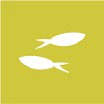 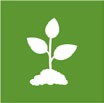 Autumn fresh (one fresh of greater than 430 ML/day for three days in reaches 1 and 4 and greater than 130- 260 ML/day for three days in reach 5 during March to April)Provide flow cues to stimulate the movement of native fishIncrease connectivity between pools for fish movementMix pools to improve the water qualityProvide small variations in river levels and velocity, to flush sediment from hard substrates and maintain waterbug habitatScour biofilm from the river bed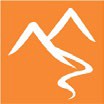 Autumn fresh (one fresh of greater than 430 ML/day for three days in reaches 1 and 4 and greater than 130- 260 ML/day for three days in reach 5 during March to April)Provide flow cues to stimulate the movement of native fishIncrease connectivity between pools for fish movementMix pools to improve the water qualityProvide small variations in river levels and velocity, to flush sediment from hard substrates and maintain waterbug habitatScour biofilm from the river bed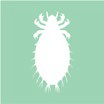 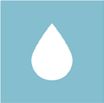 Summer/autumn low-flow variability (greater than 80 ML/day for one to two days during March to April in reaches 1, 2and 3)Summer/autumn low-flow variability (greater than 80 ML/day for one to two days during February to March in reaches 1, 2and 3)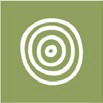 Increase connectivity between pools for fish movementProvide small variations in river levels to move sediment and maintain waterbug habitatMaintain sufficient oxygen levelsSummer/autumn low-flow variability (greater than 80 ML/day for one to two days during March to April in reaches 1, 2and 3)Summer/autumn low-flow variability (greater than 80 ML/day for one to two days during February to March in reaches 1, 2and 3)Increase connectivity between pools for fish movementProvide small variations in river levels to move sediment and maintain waterbug habitatMaintain sufficient oxygen levels